WNIOSEK O PRZYJĘCIE 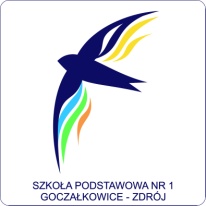 DO SZKOŁY PODSTAWOWEJ NR1 W GOCZAŁKOWICACH- ZDROJUW  ROKU SZKOLNYM 2024/2025.Dane osobowe dziecka*Zgodnie z kodeksem cywilnym art.26 § 1 miejscem zamieszkania dziecka pozostającego pod władzą rodzicielską jest miejsce zamieszkania rodziców albo tego z rodziców, któremu wyłącznie przysługuje władza rodzicielska lub któremu zostało powierzone wykonanie władzy rodzicielskiej. §2. Jeżeli władza rodzicielska przysługuje na równi obojgu rodzicom mającym osobne miejsce zamieszkania, miejsce zamieszkania dziecka jest u tego z rodziców,
u którego dziecko stale przebywa. Jeżeli dziecko nie przebywa stale u żadnego   z rodziców, jego miejsce zamieszkania określa sąd opiekuńczy.      Goczałkowice - Zdrój, dnia…………………….                              ………………………           …………………………                                                                                                                                                                                                   podpis rodziców / opiekunów prawnychWYMAGANE ZAŁĄCZNIKI (JEŻELI DOTYCZĄ DZIECKA)Na podstawie art. 150 ust. 2 Ustawy z dnia 14.12.2016 Prawo oświatowe do wniosku załącza się:Dokumenty potwierdzające przez kandydata spełnienie kryteriów ustawowych
i gminnych (pobierz kryteria).Oświadczenie o wielodzietności kandydata.Orzeczenie o potrzebie kształcenia specjalnego wydane ze względu na niepełnosprawność, orzeczenie o niepełnosprawności.Prawomocny wyrok sądu rodzinnego orzekający rozwód lub seperację lub akt zgonu oraz oświadczenie o samotnym wychowywaniu dziecka.Dokument poświadczający objęcie dziecka pieczą zastępczą.Oświadczenia dotyczące treści wnioskuOświadczam, iż wszystkie podane w niniejszym wniosku dane są zgodne ze stanem faktycznym. Jestem świadomy(a) odpowiedzialności karnej za złożenie fałszywego oświadczenia.	                                                                                               ………………        . .……………                                                                                                            podpis rodziców / opiekunów prawnychInformacje dotyczące danych osobowychWyrażam zgodę na przetwarzanie danych osobowych zawartych w „Wniosku” w celu rekrutacji zgodnie
z rozporządzeniem Parlamentu Europejskiego i Rady UE 2016/679 w sprawie ochrony osób fizycznych
w związku z przetwarzaniem danych osobowych i w sprawie swobodnego przepływu takich danych oraz uchylenia dyrektywy 95/46/WE (ogólne rozporządzenie o ochronie danych osobowych).Pełna klauzura informacyjna na stronie szkoły www.sp1goczalkowice.plOświadczam, że zrealizowano wobec mnie obowiązek informacyjny wynikający z RODO.      Goczałkowice - Zdrój, dnia…………………….                         ………………………            …………………………                                                                                                                                                                                                         podpis rodziców / opiekunów prawnych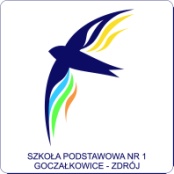 DEKLARACJEDeklaracja1. korzystanie z dowozu do szkoły	TAK/NIE z przystanku (nazwa ulicy) ……………………………………………………………………………….2. udział w zajęciach świetlicowych w godzinach od ……….... do ……..……	TAK/NIE                                                                                                                                                                                                                             ………………..        ………………..                                                                                                                               podpis rodziców / opiekunów prawnychNa podstawie §1.ust 1 i 2 rozporządzenia MEN z dnia 07 czerwca 2017r. poz.1147 w sprawie warunków i sposobu organizowania nauki religii w szkołach publicznychOświadczam, że moje dziecko…………………………………….. będzie / nie będzie uczęszczało na lekcje religii.                                                                  	                                    …………………             …………………	                                                                                                   podpis rodziców / prawnych opiekunów                                                                     Oświadczenie Ja, niżej podpisana(y), legitymująca(y) się dowodem osobistym Seria ……....Nr…………wydanym w dniu……………………………. przez………………………………………………...…Oświadczam, że córka/syn ………………………………………………………………………….....                                                                  ( imię i nazwisko  dziecka )                                                                  zamieszkała(y) poza obwodem szkoły, spełnia następujące kryteria brane pod uwagę                                    w postępowaniu rekrutacyjnym:                Rodzeństwo dziecka uczęszcza do szkoły lub uczęszczało                   ……………………………………………………………………………………………                  …………………………………………………………………………………………….( nazwa szkoły)              Dziecko jest objęte pieczą zastępczą  w  rodzinie zamieszkałej na terenie gminy             ……………………………………………………………………………………………..                …………………………………………………………………………………………….( imię, nazwisko i adres zamieszkania opiekuna prawnego)                Jedno z rodziców  pracuje na terenie gminy                                    ……………………………………………………………………………………………..( adres miejsca pracy rodzica)                   Dziecko zamieszkuje w gminie ościennej nie dalej niż 5 km od szkoły…………………………………………………………………………………………………………(adres zamieszkania dziecka)                W obwodzie szkoły zamieszkują krewni dziecka (babcia dziadek) wspierających rodziców                                                                      (opiekunów prawnych) w zapewnieniu mu należytej opieki.…………………………………………………………………………………………………………                                                             ( adres zamieszkania  krewnych dziecka)Jestem świadoma (y) odpowiedzialności karnej za złożenie fałszywego oświadczenia.……………………... …………                                            …………………         ………………...   (miejscowośc i data)                                                                                podpis rodziców / opiekunów prawnych  ………………………………………………..Imię, nazwisko rodzica……………………………………………….Seria i numer dowodu tożsamościOŚWIADCZENIEŚwiadom/a  odpowiedzialności karnej za złożenie fałszywego oświadczenia1 oświadczam, że:………………………………………………………………………………………………                                                                            (imię, nazwisko kandydata)mieszka wspólnie z rodzicami/opiekunami prawnymi ………………………………………                                                                                                    (adres zamieszkania)…………………………………………………………………………………………..........Oświadczenie wnioskodawcy:Oświadczam, że zrealizowano wobec mnie obowiązek informacyjny wynikający z RODOOświadczam, pod rygorem odpowiedzialności karnej, że podawane w oświadczeniu dane, są zgodne ze stanem faktycznym.2Jestem świadomy odpowiedzialności karnej za złożenie fałszywego oświadczenia. Klauzula ta zastępuje pouczenie organu o odpowiedzialności karnej za składanie fałszywych zeznań.…………………………..                                                              . ……………………..              ……………………               (data)                                                                                                                                                                                                                                  podpis rodziców / opiekunów prawnych- 1 Zgodnie z art.20 ust.6 ustawy o systemie oświaty, oświadczenia składa się pod rygorem odpowiedzialności karnej za składanie fałszywych zeznań- 2 Zgodnie z art. 233.§ 1. Kodeksu karnego – kto, składając zeznanie mające służyć za dowód w postępowaniu sądowym  lub w innym postępowaniu prowadzonym na podstawie ustawy, zezna nieprawdę lub zataja prawdę, podlega karze pozbawienia wolności do lat 3.Dane identyfikacyjne dzieckaDane identyfikacyjne dzieckaDane identyfikacyjne dzieckaDane identyfikacyjne dzieckaDane identyfikacyjne dzieckaDane identyfikacyjne dzieckaDane identyfikacyjne dzieckaDane identyfikacyjne dzieckaDane identyfikacyjne dzieckaDane identyfikacyjne dzieckaDane identyfikacyjne dzieckaDane identyfikacyjne dzieckaDane identyfikacyjne dzieckaDane identyfikacyjne dzieckaDane identyfikacyjne dzieckaDane identyfikacyjne dzieckaDane identyfikacyjne dzieckaDane identyfikacyjne dzieckaDane identyfikacyjne dzieckaDane identyfikacyjne dzieckaDane identyfikacyjne dzieckaImię, imionaImię, imionaImię, imionanazwisko*nazwisko*nazwisko*PESEL*PESEL*PESEL*PESEL*PESEL*PESEL*w przypadku braku numeru PESEL - seria i numer paszportu lub innego dokumentu potwierdzającego tożsamość:w przypadku braku numeru PESEL - seria i numer paszportu lub innego dokumentu potwierdzającego tożsamość:w przypadku braku numeru PESEL - seria i numer paszportu lub innego dokumentu potwierdzającego tożsamość:w przypadku braku numeru PESEL - seria i numer paszportu lub innego dokumentu potwierdzającego tożsamość:w przypadku braku numeru PESEL - seria i numer paszportu lub innego dokumentu potwierdzającego tożsamość:w przypadku braku numeru PESEL - seria i numer paszportu lub innego dokumentu potwierdzającego tożsamość:w przypadku braku numeru PESEL - seria i numer paszportu lub innego dokumentu potwierdzającego tożsamość:w przypadku braku numeru PESEL - seria i numer paszportu lub innego dokumentu potwierdzającego tożsamość:w przypadku braku numeru PESEL - seria i numer paszportu lub innego dokumentu potwierdzającego tożsamość:w przypadku braku numeru PESEL - seria i numer paszportu lub innego dokumentu potwierdzającego tożsamość:w przypadku braku numeru PESEL - seria i numer paszportu lub innego dokumentu potwierdzającego tożsamość:w przypadku braku numeru PESEL - seria i numer paszportu lub innego dokumentu potwierdzającego tożsamość:w przypadku braku numeru PESEL - seria i numer paszportu lub innego dokumentu potwierdzającego tożsamość:w przypadku braku numeru PESEL - seria i numer paszportu lub innego dokumentu potwierdzającego tożsamość:w przypadku braku numeru PESEL - seria i numer paszportu lub innego dokumentu potwierdzającego tożsamość:w przypadku braku numeru PESEL - seria i numer paszportu lub innego dokumentu potwierdzającego tożsamość:w przypadku braku numeru PESEL - seria i numer paszportu lub innego dokumentu potwierdzającego tożsamość:w przypadku braku numeru PESEL - seria i numer paszportu lub innego dokumentu potwierdzającego tożsamość:Miejsce urodzeniaMiejsce urodzeniaMiejsce urodzeniadata urodzenia*data urodzenia*data urodzenia*dzieńdzieńdzieńdzieńdzieńmiesiącmiesiącmiesiącmiesiącmiesiącmiesiącmiesiącRokRokRokRokRokRokDane identyfikacyjne i kontaktowe rodzicówDane identyfikacyjne i kontaktowe rodzicówDane identyfikacyjne i kontaktowe rodzicówDane identyfikacyjne i kontaktowe rodzicówDane identyfikacyjne i kontaktowe rodzicówDane identyfikacyjne i kontaktowe rodzicówDane identyfikacyjne i kontaktowe rodzicówDane identyfikacyjne i kontaktowe rodzicówDane identyfikacyjne i kontaktowe rodzicówDane identyfikacyjne i kontaktowe rodzicówDane identyfikacyjne i kontaktowe rodzicówDane identyfikacyjne i kontaktowe rodzicówDane identyfikacyjne i kontaktowe rodzicówDane identyfikacyjne i kontaktowe rodzicówDane identyfikacyjne i kontaktowe rodzicówDane identyfikacyjne i kontaktowe rodzicówDane identyfikacyjne i kontaktowe rodzicówDane identyfikacyjne i kontaktowe rodzicówDane identyfikacyjne i kontaktowe rodzicówDane identyfikacyjne i kontaktowe rodzicówDane identyfikacyjne i kontaktowe rodzicówDane identyfikacyjne i kontaktowe rodzicówmatkamatkamatkamatkamatkamatkamatkamatkamatkamatkamatkaojciec ojciec ojciec ojciec ojciec ojciec ojciec ojciec imię*imię*imię*nazwisko*nazwisko*nazwisko*telefon kontaktowy*telefon kontaktowy*telefon kontaktowy*adres e-mail*adres e-mail*adres e-mail*Adresy zamieszkaniaAdresy zamieszkaniaAdresy zamieszkaniaAdresy zamieszkaniaAdresy zamieszkaniaAdresy zamieszkaniaAdresy zamieszkaniaAdresy zamieszkaniaAdresy zamieszkaniaAdresy zamieszkaniaAdresy zamieszkaniaAdresy zamieszkaniaAdresy zamieszkaniaAdresy zamieszkaniaAdresy zamieszkaniaAdresy zamieszkaniaAdresy zamieszkaniaAdresy zamieszkaniaAdresy zamieszkaniaAdresy zamieszkaniaAdresy zamieszkaniaAdresy zamieszkaniadzieckodzieckodzieckodzieckodzieckodzieckodzieckomatka matka matka matka matka matka matka ojciecojciecojciecojciecojciecojciecmiejscowość*miejscowość*ulica*ulica*nr domu*nr mieszk.*kod pocztowy*kod pocztowy*poczta*poczta*INFORMACJE O DZIECKUINFORMACJE O DZIECKUINFORMACJE O DZIECKUINFORMACJE O DZIECKUINFORMACJE O DZIECKUINFORMACJE O DZIECKUINFORMACJE O DZIECKUINFORMACJE O DZIECKUINFORMACJE O DZIECKUINFORMACJE O DZIECKUINFORMACJE O DZIECKUINFORMACJE O DZIECKUINFORMACJE O DZIECKUINFORMACJE O DZIECKUINFORMACJE O DZIECKUINFORMACJE O DZIECKUINFORMACJE O DZIECKUINFORMACJE O DZIECKUINFORMACJE O DZIECKUINFORMACJE O DZIECKUINFORMACJE O DZIECKUINFORMACJE O DZIECKUNazwa szkoły obwodowej dzieckaNazwa szkoły obwodowej dzieckaMiejscowośćMiejscowośćWybierane szkoły poza obwodem wg preferowanychWybierane szkoły poza obwodem wg preferowanych1.2.3.1.2.3.1.2.3.1.2.3.1.2.3.1.2.3.1.2.3.1.2.3.1.2.3.1.2.3.1.2.3.1.2.3.1.2.3.1.2.3.1.2.3.1.2.3.1.2.3.1.2.3.1.2.3.1.2.3.Nazwa przedszkola, w którym dziecko było objęte przygotowaniem  przedszkolnymNazwa przedszkola, w którym dziecko było objęte przygotowaniem  przedszkolnym